13 de marzo del 2023Queridos Padres, Querida Familia,Me acerco a ustedes en esta oportunidad para enviar esta invitación a sumarse al PROYECTO AMARRANDO REDES DE SOLIDARIDAD 2023 ... y también para agradecerles de corazón por su aporte a este proyecto en ediciones anteriores .... GRACIAS¡!!!En parte a algunos de ustedes les he anticipado en las reuniones de padres de inicio de año, pero, para los que lo escuchan por primera vez, les cuento muy sintéticamente.Es un proyecto que se realiza anualmente desde nuestra Inspectoría Salesiana, para todo el Norte de la Argentina. Consiste en que las familias de nuestros alumnos y de otras escuelas salesianas de la Argentina Norte, puedan realizar un aporte voluntario que luego vuelve a diferentes casas y Obras Salesianas con un criterio de prioridad o necesidad para atender proyectos específicos. Nuestra presencia en la Comunidad de Domingo y Laura siempre se ve beneficiada por estos aportes y de esa manera podemos llevar adelante algunas actividades y proyectos puntuales. Por ello, lo que puedan aportar no solo llega solidariamente a otras presencias salesianas de la argentina norte, sino también aquí, cerquita nuestro en una de nuestras presencias salesianas en nuestra ciudad.Entendemos lo difícil del año en el aspecto económico para muchos de ustedes, y así también lo fue para muchas otras familias y niños de nuestras Obras, y es por eso que siempre, por poco que sea, resulta mucha la ayuda, si lo hacemos juntos.La metodología es muy simple, y viene explicada a continuación, completando los datos:Deseo comprometer voluntariamente mi aporte mensual desde marzo hasta diciembre (inclusive) para el PROYECTO AMARRANDO REDES DE SOLIDARIDAD 2023. Señale el valor que desea aportar (marcando con una cruz):A efectos de facilitar el ingreso del aporte, AUTORIZO EXPRESAMENTE a que se incluya el importe mensual de la donación comprometida, como un ítem separado en el cupón de pago de la cuota escolar, sin que esto sea condicionante respecto de la admisión de mi hijo al sistema de educación formal de la Institución.En lo posible, evitemos imprimir este documento si no es necesario, es suficiente que las devoluciones se envíen al mail de akokotik@donbosco.org.ar . Agradeciéndoles desde ya el esfuerzo y la generosidad con que nos acompañan, los saludo con el afecto de siempre.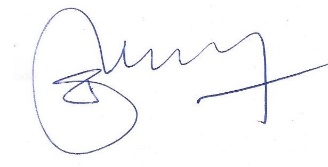 Pablo L. MicheliDirectorObra Salesiana en Corrientes$ 500$ 800$ 1.000$ 1.500Otro: Nombres del AlumnoNivel EducativoSala/Gdo/CursoApellido y Nombre del tutor que autorizaDNI